2024年浙江省选调生公开招聘笔试题本科目：综合能力测试（试卷总分：150分  考试时长：180分钟）姓    名：__________________  准考证号：__________________报考单位：__________________  报考岗位：__________________1.本次考试，共52题，满分150分，总时长为180分钟。2.考生必须携带本人身份证原件、准考证，按规定时间提前20分钟到达考场参加考试，并凭准考证和身份证对号入座，配合监考人员核实身份。3.本次考试为闭卷考试，应试人员不得携带任何资料进入考场，随身携带物品（手机必须关机）放在指定位置，本次考试中不允许使用计算器。4.考生自备2B铅笔、签字笔。请在答题前用签字笔在答题卡（纸）指定位置如实填写姓名、准考证号等。姓名、准考证号等不按规定填写或填写错误的，考试成绩无效。5.本次考试题目全部用签字笔在答题卡（纸）上作答，或用2B铅笔填涂客观题，未用规定的纸、笔作答的题目，作答无效。6.答题卡（纸）上不准留下任何无关的图案、文字，否则答题卡（纸）无效。7.宣布考试开始后，考生方可开始答题。题本、答题卡（纸）和草稿纸由监考老师于考试结束后分类统一收集。8.监考老师宣布考试结束时，考生应立即放下笔，将题本、答题卡（纸）和草稿纸留在桌上，不得带走，否则取消考试成绩。9.考生不得旁窥、议论和大声喧哗；考生必须服从监考工作人员的管理，有疑问请举手示意。10.违反考场纪律者给予警告，严重者取消考试资格。展鸿2024年浙江省高校选调生全真模考卷（三十四）                         《综合能力测试》第一部分  行政职业能力测验（共50题，总分60分）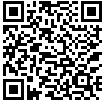 一、常识判断：根据题目要求，选出一个最恰当的答案。1.党的二十大报告指出，要发展全过程人民民主，保障人民当家作主。关于人民民主，下列表述正确的是（    ）。①人民民主是社会主义的生命，是全面建设社会主义现代化国家的应有之义②全过程人民民主是社会主义民主政治的本质属性，是最广泛、最真实、最管用的民主③协商民主是实践全过程人民民主的重要形式④党内民主是全过程人民民主的重要体现A.①②④	B.①②③	C.②③④	D.①③④2.《“十四五”全国农业绿色发展规划》是我国首部农业绿色发展专项规划，对“十四五”农业绿色发展工作作出了系统部署和具体安排，下列与之相关的说法错误的是（    ）。A.在长江中下游、西南地区等南方粮食主产区集中示范耕作压盐技术模式B.到2035年，农村生态环境根本好转，绿色生产生活方式广泛形成C.以果菜茶优势区为重点推动粪肥还田利用，减少化肥用量D.在西北地区支持一批用膜大县整县推进农膜回收3.中华优秀传统文化中的许多经典名句言简意赅，蕴含着丰富哲理，彰显了中华民族的文化精神。习近平总书记多次在讲话中引用经典名句，下列引用名句与讲话主题对应错误的是（    ）。A.从善如登，从恶如崩——在同各界优秀青年代表座谈时的讲话B.不矜细行，终累大德——在纪念辛亥革命110周年大会上的讲话C.行之力则知愈进，知之深则行愈达——在庆祝改革开放40周年大会上的讲话D.为有牺牲多壮志，敢教日月换新天——在庆祝中国共产党成立100周年大会上的讲话4.近年来，各地开始全面推行证明事项和涉企经营许可事项告知承诺制。下列说法中，正确的是（    ）。A.直接涉及国家安全、国家秘密和公共安全等事项的证明，首先适用告知承诺制B.实行告知承诺制后，所有申请人不再提交证明，只提交承诺C.告知承诺中的“承诺”，指的是申请人以口头形式承诺已经符合告知的相关要求，并愿意承担不实承诺的法律责任D.告知承诺中的“告知”指的是审批部门以书面形式将证明义务、证明内容以及不实承诺的法律责任一次性告知申请人5.下列关于政府性基金的说法，不正确的是（    ）。A.政府性基金纳入预算管理后，应按《中华人民共和国国库条例》办理收入缴库B.政府性基金种类繁多，与一般税、特殊类型税、规费、受益费等有着明显区别C.政府性基金征收制度主要包括征收主体和征收程序两个方面D.政府性基金的支出本着“先支后收”的原则办理6.下列关于浙江省的相关说法，错误的是（    ）。A.省内最大的河流为钱塘江	B.主要方言为吴语C.省树为金钱松，省花为兰花	D.在2019年入选国家数字经济创新发展实验区7.根据《公务员法》规定，下列说法正确的是（    ）。A.某副市长王某对该市一起重大矿难事故负领导责任，王某应当引咎辞去公职B.某县交通局正科级干部刘某因渎职被给予降级处分，刘某受处分期间为12个月C.某县水利局科员赵某因玩忽职守被给予记过处分，该处分可以口头方式通知赵某D.某县公安局警察钱某在外兼职，该兼职必须经有关机关批准，并不得领取兼职报酬8.关于智能穿戴设备的工作原理，下列说法正确的是（    ）。A.VR眼镜通过独立显示左、右眼看到的图像实现立体效果B.智能手环利用振动感受器记录手腕动脉跳动实现心率监测C.石墨烯热辐射性能良好，可用于制作可穿戴智能发热织物D.可穿戴体温计吸收目标的红外辐射后获得目标的温度数值9.下列关于中国共产党党史军史上三大起义的说法，正确的是（    ）。A.秋收起义打响了武装反抗国民党反动派的第一枪B.南昌起义开辟了第一个在农村的革命根据地C.广州起义建立了中国第一个城市苏维埃政府D.秋收起义是中国共产党开始创建人民军队的标志10.下面诗句和作者对应不正确的是（    ）。A.落霞与孤鹜齐飞，秋水共长天一色——王勃B.海内存知己，天涯若比邻——孟浩然C.天生我材必有用，千金散尽还复来——李白D.明月松间照，清泉石上流——王维二、数学运算：每道试题呈现一段表述数学关系的文字，要求你迅速、准确地计算出答案。11.北京冬奥会某合作厂家仅日间生产冰墩墩，月产量达到了30000件，每件利润25元。冬奥期间，为了提高产量，决定夜间继续生产，夜间产量仅为日间的一半，且每件利润比日间减少10元。问该厂在日夜生产模式下预计该月盈利多少万元？（    ）A.22.5	B.75	C.97.5	D.11212.建一栋楼，假设每人每天的工作效率相同，计划120名工人1年半完成，工作8个月后，因特殊情况，要求提前2个月完成任务，需要增加工人多少人？（    ）A.25	B.30	C.35	D.4013.加油站有150吨汽油和102吨柴油，每天销售12吨汽油和7吨柴油。问多少天后，剩下的柴油是剩下的汽油的3倍？（    ）A.9	B.10	C.11	D.1214.某健身房近期推出甲、乙、丙、丁4项课程，每项课程的一次消费分别为200元、300元、400元、500元，会员可根据充值卡内余额自行进行消费。会员小李充值卡内还剩2200元，打算在有效期内每项课程都至少消费1次，且将充值卡内余额恰好用完，问他消费这4项课程的组合有多少种不同的可能性？（    ）A.3	B.4	C.5	D.615.某中学历史和地理两个教研室共有教师16人，现从中选出2名教师参加A培训。如果在所有人中随机选择2人，选中历史教师小李的可能性比从历史教研室中随机选择1人时低。问两个教研室相差多少人？（    ）A.2	B.4	C.6	D.816.某政府机关将甲、乙两个部门合并。合并前，甲、乙两部门的男女人数之比分别为4:1和3:2，男女党员人数之比分别为9:2和9:4，乙部门女党员人数占本部门人数的比重是甲部门的两倍。合并后，若男女人数之比为7:3，则男女党员人数之比为（    ）。A.18:5	B.27:8	C.3:1	D.27:1017.某商场地下停车场按照08:00～12:00每小时10元、12:00～17:00每小时5元、17:00～21:00每小时10元、21:00至次日08:00每小时2元标准进行收费，小王在整点将车驶入停车场并于整点驶出，缴纳50元停车费，则小王停车时长不可能为（    ）。A.6小时	B.7小时	C.8小时	D.9小时18.清晨，小徐、小明两人分别从甲乙两地往返跑步锻炼身体，12分钟后两人第二次相遇，已知小徐的速度为105米/分，小明的速度为135米/分，则甲乙两地相距（    ）米。A.860	B.880	C.920	D.96019.小张每周一到周五都要去健身房锻炼，某年小张每个季度去健身房锻炼的天数相同，问当年的国庆节是星期几？（    ）A.星期一	B.星期五	C.星期六	D.星期日20.甲、乙两辆货车，同时从A地出发，到B地后立即卸载货物，并返回A地装运货物，如此往返两个来回。已知A、B两地相距30千米，甲、乙两辆货车的速度分别为100千米/小时和80千米/小时。如装运、卸载货物时间忽略不计，问在整个过程中甲、乙两辆货车最远相距多少千米？（    ）A.18	B.20	C.24	D.3021.某服装店按照售价售出100套同款服装后，在售价的基础上打八折售出300套该服装，最后再在八折的基础上打七五折售出最后的100套该服装，销售结束后，总利润为总成本的60%，则每套服装的成本相当于售价的（    ）。A.48%	B.50%	C.52%	D.54%22.张老师家四代同堂，且从父亲、张老师、儿子到孙子，每两代人的年龄差相同。5年前张老师父亲的年龄是儿子的3倍，8年后张老师的年龄是孙子的5倍。问今年四个人的年龄之和为（    ）。A.168岁	B.172岁	C.176岁	D.180岁23.将张、王、李、陈、赵五名应届毕业生分配到甲、乙、丙3个不同的科室，要求每个科室至少分配1人，甲科室分配的人数多于乙科室，且张和王不能去丙科室。则有多少种不同的分法？（    ）A.12	B.21	C.35	D.7224.某零件生产车间每天产量固定且目前有一定库存，车间用货车将库存零件运往买方仓库。如每天运24车，5天刚好运完；如每天运18车，8天刚好运完。现每天运x车，4天后车间生产效率提高了50%，又用了7天运完存货。问x可能的最小值为（    ）。A.18	B.19	C.20	D.2125.一个袋子里红球、白球、蓝球的数量比例为3:8:4，再向袋子中放入14个红球和若干个蓝球后，红球、白球、蓝球的数量比例变为5:4:3。如果此时从袋子里取出10个红球、6个白球和2个蓝球后，袋子里剩余红球、白球、蓝球的数量比例为（    ）。A.1:2:1	B.2:3:1	C.1:1:2	D.1:1:1三、类比推理：每道题先给出一组相关的词，要求你在备选答案中找出一组与之在逻辑关系上最为贴近、相似或匹配的词。26.素描∶橡皮A.书法∶书桌		B.园艺∶剪刀C.小提琴∶琴弓		D.计算机∶鼠标27.春暖花开∶鸟语花香A.走马观花∶瓜田李下	B.安居乐业∶水深火热C.一往无前∶东山再起	D.落花流水∶山清水秀28.建造∶修缮∶房屋A.编写∶校对∶图书		B.朗诵∶创作∶诗歌C.交流∶感想∶心得		D.积累∶分享∶知识29.头发∶毛发∶头部A.紫菜∶海带∶岩石		B.芦花∶芦苇∶河沼C.松子∶果实∶松树		D.银杏∶杏子∶杏树30.（    ）  对于  帐篷  相当于  进餐  对于  （    ）A.敖包  餐厅		B.野营  碗筷C.宿营  用餐		D.探险  烤鸭四、图形推理：按每道题的答题要求作答。31.从所给的四个选项中，选择最合适的一个填入问号处，使之呈现一定的规律性。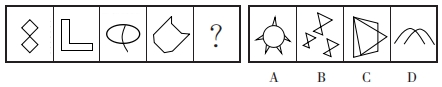 32.从所给的四个选项中，选择最合适的一个填入问号处，使之呈现一定的规律性。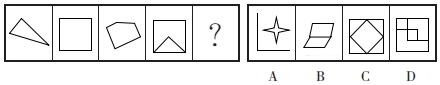 33.从所给的四个选项中，选择最合适的一个填入问号处，使之呈现一定的规律性。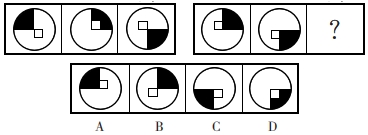 34.把下面的六个小图形分成两类，使每一类图形都有各自的共同特性或规律，分类正确的一项是（    ）。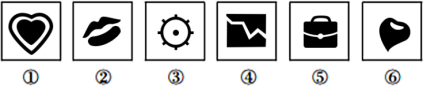 A.①②③，④⑤⑥		B.①③⑤，②④⑥C.①②⑤，③④⑥		D.①③⑥，②④⑤35.下图是给定的多面体，下边哪一项可能是该多面体的视图？（    ）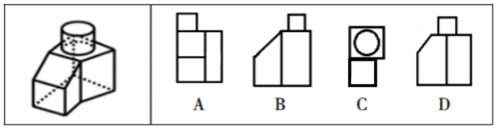 五、逻辑判断：每道题给出一段陈述，这段陈述被假设是正确的，不容置疑的。要求你根据这段陈述，选择一个答案。注意：正确的答案应与所给的陈述相符合，不需要任何附加说明即可以从陈述中直接推出。36.一项国际研究发现，如果在儿童和青少年时期身体质量指数、血压、胆固醇、甘油三酯等指标超出正常水平，再染上吸烟等不良生活习惯，那么成年后患心血管疾病风险就会大大增加。以下哪项如果为真，最能加强上述论证？（    ）A.儿童和青少年时期肥胖的人，成年后易患各类心血管疾病B.该研究对超过3.8万名芬兰和美国儿童跟踪随访达十年之久C.对心血管疾病病例的数据分析显示，大部分病例在青少年时期有不良生活习惯D.对儿童和青少年生活习惯、健康状况等进行早期干预，有助于降低整体患病风险37.张先生的孩子简直就是一个“麻烦制造者”，在学校上课经常与身旁同学交头接耳，不时还与老师唱反调；在家里边写作业边听音乐，不到10分钟就又开始上蹿下跳；批评两句他根本不放在心上，反而嬉皮笑脸对你做个鬼脸。张先生觉得自家的孩子浑身上下到处是缺点，对他的未来充满了焦虑。以下哪项如果为真，最有助于缓解张先生目前的焦虑？（    ）A.每个孩子都有自己的行为和性格特点，这些特点可能与其父母或他人不尽相同，但不一定是真正的缺点B.孩子思维活跃、行动自在，敢于打破常规、表达自我，恰恰是其充满活力、有创新潜能的表现C.孩子不把家长批评放在心上，是因为在他们看来，家长的批评实际上是关心爱护自己的表现D.如果孩子过于安静，不喜欢结交同学，对家长的批评总保持沉默，家长也会感到焦虑38.优秀的大学生既要有扎实的专业知识，也必须具备优秀的人文素养和爱国情怀。因此，只重视专业知识教育的高校无法培育出优秀的大学生。以下选项的逻辑推理结构与题干最为相似的是（    ）。A.教育要通过生活才能发挥作用而成为真正意义上的教育。因此，脱离实际的教育是空洞的，更是毫无现实意义的B.制度设计和资金支持在农村社会保障体系中缺一不可。因此，即使有着合理的制度设计，要建成农村社会保障体系，资金支持仍然不可或缺C.城市空间资源的价值不仅体现在其土地价值上，还体现在内部的人群、设施和建筑上。因此，不能仅靠提高城市土地价格来推升城市空间资源价值D.互联网既为经济发展注入了强大动能，又为社会治理带来了许多新难题。因此，片面强调互联网带来的经济效益，忽视其带来的社会问题并不可取39.多年来，甲国居民消耗的主要粮食中，有80%以上由本国生产；而乙国居民消耗的主要粮食中有六成以上依赖进口。但经过调查发现，当国际大米价格出现上涨时，甲国国内的大米价格涨幅明显高于乙国。下列选项如果为真，最能解释这一现象的是（    ）。A.甲国主要粮食进口以大米为主，乙国主要粮食进口以小麦为主B.乙国居民对食物品质和口感的要求比甲国居民更高C.乙国的粮食产量比甲国更加稳定D.与甲国相比乙国人口少、收入高，粮食支出占其收入的比重更低40.小孔、小吴、小邓、小丁、小洪5人是某街道志愿者，某日他们被安排到南山、东江和北苑3个小区进行社区服务。每个小区安排1至2人，每人只在一个小区服务。已知：①安排在南山小区的志愿者最少；②若小邓、小丁中至少有1人安排在南山小区，则小吴安排在北苑小区；③若小孔、小邓、小丁中至少有1人安排在东江小区，则在北苑小区服务的只有小洪；由此可以推出（    ）。A.小吴安排在南山小区	B.小丁、小洪安排在东江小区C.小吴、小邓安排在北苑小区	D.小邓、小丁安排在北苑小区六、资料分析：根据资料，回答后面的问题。根据所给资料，回答41～45题。2019年A市专利密集型产业实现增加值6918.8亿元，比上年增长9.6%，分别高于战略性新兴产业、高技术产业增加值增速2.3个和1.7个百分点；专利密集型产业增加值占GDP的比重为19.5%，比上年提高0.4个百分点。2019年专利密集型产业发明专利申请量占专利申请总量的比重为66%，比规模以上重点企业高5.1个百分点。专利密集型产业每亿元R&D经费产生的发明专利申请量为73.1件，比规模以上重点企业高3.6件；企业户均拥有有效发明专利15.6件，是规模以上重点企业的2.2倍。从成果转化看，已被成功实施的发明专利数为5.2万件，占有效发明专利数的58.4%。在专利密集型产业中，2019年信息通信技术服务业实现营业收入10198.5亿元，增速达41.3%；实现利润197.6亿元，比上年增长1倍；单位企业实现营业收入12亿元，是专利密集型产业平均水平的3.3倍。在专利密集型产业中，2019年医药医疗产业营业收入、利润分别增长13.7%和5%；收入利润率达到17%，高于专利密集型产业平均水平4.1个百分点；单位企业营业收入、利润分别为4.5亿元和0.76亿元。41.2019年A市专利密集型产业实现增加值比上年约增长多少亿元？（    ）A.413	B.502	C.606	D.69842.现已知2019年A市①专利密集型产业专利申请总量、②专利密集型产业R&D经费占专利密集型产业实现增加值的比重。如果想得到当年A市专利密集型产业发明专利申请量的数值，下列说法正确的是（    ）。A.补充①可以得到，补充②不可以得到	B.补充①不可以得到，补充②可以得到C.补充①和②中任一条可以得到	D.①和②两条相加才可以得到43.2019年A市专利密集型产业企业户均拥有已被成功实施的发明专利约多少件？（    ）A.9	B.10	C.11	D.1244.在专利密集型产业中，2019年A市信息通信技术服务业单位企业实现利润额约为多少亿元？（    ）A.0.18	B.0.23	C.0.35	D.0.5945.关于A市专利密集型产业发展状况，能够从上述资料中推出的是（    ）。A.2018年增加值占全市GDP比重为19.9%B.2019年发明专利申请量比非发明专利申请量高一倍以上C.2018年信息通信技术服务业实现利润超过100亿元D.2019年医药医疗产业利润占营业收入的比重低于上年水平根据所给资料，回答46～50题。2019年一季度邮政行业业务状况及同比增速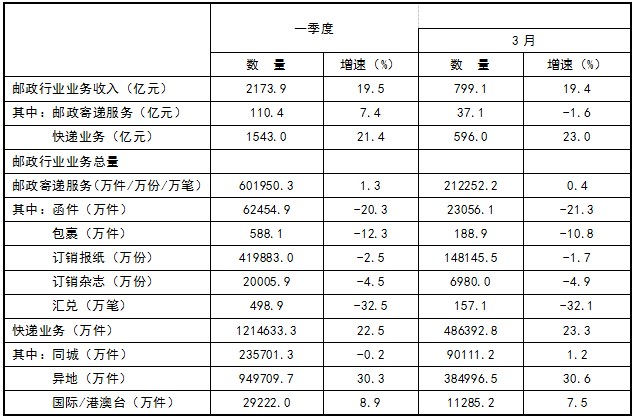 46.2019年3月，订销报纸数量约是订销杂志数量的多少倍？（    ）A.21	B.22	C.23	D.2447.2018年1～2月，我国邮政寄递服务的收入约为多少亿元？（    ）A.44	B.65	C.82	D.10348.2019年1～2月，我国包裹寄递量比去年同期（    ）。A.下降了不到10%		B.下降了10%以上C.上升了不到10%		D.上升了10%以上49.在①同城快递、②异地快递和③国际/港澳台快递中，2019年3月业务量占一季度比重高于2018年3月业务量占一季度比重的是（    ）。A.仅①	B.仅③	C.仅①和②	D.仅②和③50.关于我国邮政行业发展状况，能够从上述资料中推出的是（    ）。A.2018年3月，快递业务收入高于500亿元B.2019年3月，快递业务量高于同年1～2月平均水平C.2019年一季度，平均每件邮政寄递服务产生的收入高于2元D.2019年一季度，函件、包裹和汇兑的业务量之和占邮政寄递服务业务量的20%以上第二部分  申论（共2题，总分90分）一、注意事项1.申论考试是对应试者阅读理解能力、综合分析能力、提出和解决问题能力、文字表达能力等的综合测试。2.作答参考时限：阅读资料20分钟，作答100分钟。3.仔细阅读给定资料，按照后面的“作答要求”依次作答。二、根据给定资料，回答后面的问题。共90分。第一题材料1当前，世界经济衰退风险上升，外需增长显著放缓，国际供应链格局也在加速重构，外贸发展环境极其严峻。国务院新闻办公室2月2日举行新闻发布会，会上表示，2023年，我们要更大力度推动外贸稳规模优结构，将强化贸易促进，密切供应商和采购商对接，稳住出口贸易。发挥中国超大规模市场优势，扩大各国优质产品进口。深化贸易创新，促进跨境电商、海外仓等新业态持续、快速、健康发展。外资方面，商务部外国投资管理司负责人介绍，2022年，中国实现吸收外资规模扩大、结构优化、质量提升，为稳定宏观经济大盘作出了积极贡献。制造业引资大幅提升，高技术产业成为重要的增长点。制造业实际使用外资3237亿元人民币，同比增长46.1%。高技术产业实际使用外资4449.5亿元人民币，增长28.3%。其中，高技术制造业、高技术服务业引资分别增长49.6%和21.9%。主要来源地投资普遍增长，东中西部引资全面增长。韩国、德国、英国和日本分别增长64.2%、52.9%、40.7%和16.1%。欧盟、“一带一路”沿线国家、东盟对华投资分别增长92.2%、17.2%和8.2%。东、中、西部地区实际使用外资分别增长4.7%、21.9%和14.1%。商务部外国投资管理司负责人表示，下一步，将全力以赴做好外资工作。推动合理缩减外资准入负面清单，加大现代服务业领域开放力度。继续发挥外贸外资协调机制重点外资项目工作专班作用，帮助解决企业遇到的困难问题。积极引导外资投向先进制造、现代服务、节能环保、科技创新等领域以及中西部和东北地区，持续加大高技术产业引资力度，不断提升引资质量和水平。2023年，《区域全面经济伙伴关系协定》（RCEP）进入生效实施的第二个年头。商务部副部长介绍，商务部会同有关部门高水平履行RCEP的规则和市场准入承诺，指导和支持各地方、各行业和广大企业抢抓机遇，扩大与RCEP成员的贸易投资合作，取得了积极成效。材料2今年初，浙江海外抢单团频繁“出圈”，凸显了浙江外向型经济的敏感度。浙江省全力抢抓新订单、挖掘新增量。仅2022年12月，浙江就有20多个政府和企业团组“走出去”，拿到了意向订单180多亿元。浙江省还开展了“千团万企拓市场抢订单行动”，通过包机、拼机、航班等模式分阶段、分行业组织超1万家企业赴海外参与经贸活动。面对新发展形势，政策面也对持续部署稳外贸重申了必要举措。针对当前外贸外资企业反映较为集中的问题和诉求，浙江省出台了《关于支持稳外贸稳外资十条措施》，逐条予以回应，提出解决办法。针对当前商务人员出入境面临的护照和签证办理难题，落实外贸企业白名单管理机制，引导各地出入境管理部门开设商务人士服务专窗，实行“一对一”、24小时服务，实现商务人员出入境证件应发尽发、能发快发。通过组织实施商务包机，增加定期航班航线和班次，解决当前境外参展、海外营销、来浙采购、境外投资等商务人员出入境航班不足问题。针对当前外贸企业面临的订舱难、运费高等问题，将通过“四港”云平台，面向省内中小微外贸企业直接投放不少于5万个标箱的平价舱位。鼓励企业以“代参展”等新模式开拓市场，将出台新一批省级重点类展会目录，重点支持境外专业展会不少于50场，帮助企业抓住国际展会回暖机遇。与此同时，加大信保支持力度化解外贸企业接单风险，进一步扩大出口信用保险覆盖面，力争实现出口额500万美元以下企业全覆盖，鼓励各地结合实际提高短期信保保费扶持比例至80%（单家企业最高不超过500万元）。此外，浙江还将建立重大外资项目要素保障协调机制，为外资大项目的招引和落地，提供要素保障；对外资企业在浙新设立的地区总部或研发中心，给予一次性开办支持；建立省领导与跨国公司负责人联系机制，对世界500强等龙头企业的重大投资项目，搭建省领导与企业高层直接沟通交流的“绿色通道”，推动项目落地。在多举措降低外贸外资企业融资成本方面，用足用好进出口银行浙江省分行外贸产业链贷款专项资金，引导商业性银行适当下调贷款利率、增加贷款额度。对因疫情影响导致还款暂时困难的外贸外资企业，视情合理给予贷款延期、展期或续贷安排，不得盲目抽贷、断贷、压贷，不得随意下调企业信用等级和授信额度。在推进国际贸易与投资结算便利化方面，指导银行机构及时将优质外资企业纳入跨境人民币业务优质企业名单，提升外资企业跨境贸易投资人民币结算便利化水平。开展本外币一体化资金池试点，便利大型跨国企业统筹使用跨境资金。材料32月23日上午，浙江自贸试验区召开2023年首场新闻发布会。发布会上，“创新”成为关键词之一，2022年自贸试验区新增制度创新成果143项，其中全国首创有36项。更多可复制可推广的“浙江智慧”正从自贸试验区输往全国。比如，舟山“海上环卫”工作机制等6个案例被生态环境部复制推广；移动查验单兵集成知识产权商标智能识别应用被海关总署备案推广。自贸试验区发展中，大宗商品的贸易自由化、便利化改革是重要内容，也是制度创新频出的领域。以“保税供油”为例，它是舟山片区推进油品全产业链发展的重要突破口。“自贸试验区设立以来，我们先后落地实施了跨地区直供、港外锚地供油、一船多供、先供后报、一库多供、保税油品混兑、保税燃油出库审批‘最多跑一次’等10余项保税油监管创新措施。”舟山海关保税监管科科长说。制度创新管不管用，企业最有体会。某石油转运（舟山）有限公司是舟山片区保税燃油仓储量最大的保税仓库经营企业，公司业务部部长介绍：“以前跨地区的保税油供应，需要先由供油地保税油库审批出库，进入受油地保税油库储存，再由受油地保税油库审批出库向受油船供油。二次入库、出库，成本太高。”经过“跨地区直供”改革后，企业可以省去在受油地的二次入库、出库流程，审批流程简化，更加省时省成本。“保税供油”跨地区直供的措施已经被国务院列入自贸试验区改革试点经验，在全国复制推广。目前，跨地区直供还从“一船一地多供”升级到“一船多地多供”，企业在手续办理上更简便，油料损耗更低，仓储成本和物流成本在原直供的基础上又下降了三分之一。制度创新带来的成绩十分亮眼。2022年，舟山企业实际保税供油量比2017年增长2.1倍，舟山港跃升为全球第五大船加油港。目前，舟山片区保税燃油供应企业已从2017年前的5家增至18家。浙江省自贸办有关负责人介绍，自贸试验区正在谋划出台提升发展行动方案，全面实施大宗商品配置能力提升、数字自贸区提升等“八大提升行动”，力争到2027年形成以贸易投资自由化便利化为核心的制度体系。问题：给定材料介绍了有关国家外贸导向以及浙江外贸发展经验，浙江省政府决定将其汇编刊印，供省市地区学习。请你为其撰写一则编者按。（30分）要求：紧扣资料，导向正确，内容全面，格式正确，350字左右。第二题材料12023年5月26日上午，浙江省十四届人大常委会第三次会议审议通过《浙江省平安建设条例》（下称《条例》）。这是浙江省平安建设领域首部基础性、综合性地方性法规，为高水平建设平安中国示范区提供了有力法治保障，于2023年7月1日起施行。2004年，浙江率先在省域层面开展了平安建设的探索。在近20年时间里，历届省委、省政府持之以恒地推进平安浙江建设，形成了大量行之有效的政策、经验和做法，有必要通过立法进一步系统化、规范化。《条例》共9章66条，包括工作体制、风险防控、重点防治、基层社会治理、数字平安建设、保障措施、考核与责任追究等。不少条款具有浓郁的“浙江味”，为建设更高水平的平安中国提供了更多实践范例和浙江方案。发源于浙江的“枫桥经验”和“浦江经验”，一个由下而上，一个由上而下、互为补充、相互贯通，成为浙江社会治理的“金钥匙”。《条例》将“枫桥经验”“浦江经验”上升为法规内容，在立法层面予以明确。聚焦平安建设工作中存在的重点难点问题，《条例》将“重点防治”单列一章，对涉及国计民生物资的安全保障体系、人员密集场所和重要场所及大型活动安全、校园安全、打击治理电信网络诈骗、食品药品安全等专项治理和重点监管的内容作出相应规定。“一中心四平台一网格”社会治理体系是浙江省基层社会治理的一大特色亮点，此次也被吸纳固化。《条例》进一步明确社会治理中心的职责定位，并首次要求明确网格事务准入清单，政府部门应当建立健全网格员招聘、管理、培训和考核制度。考核是平安浙江建设取得成效的重要抓手。近年来，浙江制定和实施平安建设考核相关制度，在全国首创平安浙江指数体系。《条例》对此作了总结提炼，要求定期向社会公布平安浙江指数，强化平安浙江指数的实际运用。为强化责任追究，《条例》还明确了未履行或者未正确履行平安建设职责的法律责任。材料2“平安浙江、法治浙江建设走出了两条漂亮的曲线。”浙江省委政法委常务副书记介绍，一条是“上行线”，浙江省人民群众安全感满意率、法治浙江建设群众满意度逐年提升、走在前列。2022年，浙江群众安全感为99.28%，高出全国平均值1.13个百分点，连续多年居全国前列，相比2003年提升8.48%。浙江被公认为最具安全感、司法文明指数最高的省份之一。一条是“下行线”，各类案件持续下降，刑事案件总量从50.9万余起下降到23.6万余起，是命案发案率最低的省份之一。安全生产事故、道路交通事故、火灾等各项指标也均大幅度下降。一方面，除险保安全域全量全程全覆盖，防范化解重大风险的能力显著提升，平安的成色更足了。首先是维护政治安全取得显著成效。浙江省认真落实总体国家安全观，深化维护政治安全体系和能力建设，防范化解政治安全风险能力显著提升。近年来，全省没有发生重大政治性事件、大规模群体性事件和暴力恐怖事件。其次，社会治安状况持续改善。近年来，浙江扎实推进立体化、信息化社会治安防控体系建设，创新现代警务机制，持续加强综合治理。2019年实现了传统“套路贷”基本扫除、注册地在浙江的“套路贷”放贷公司基本打掉、新增“套路贷”案件断崖式下降的目标。2021年电信网络诈骗犯罪首次出现拐点。扫黑除恶专项斗争连续三年获评专项斗争全国先进。与此同时，社会治理现代化加快推进。值得关注的是，“一中心四平台一网格”社会治理体系成为浙江省一大特色亮点。浙江全域开展市域社会治理现代化试点，是全国唯一试点全覆盖省份。率先开展诉源治理，全省万人成讼率从2019年的109.7%下降至2022年的75.5%。率先破题平安建设、法治建设领域数字化改革，率全国之先发布省级“平安指数”，打造了政法一体化办案、大综合一体化、浙警智治、大数据检察监督、全域数字法院、除险保安、浙法服务等一批重大应用，全面提升数字化治理绩效。另一方面，党对法治建设的领导得到全面加强，科学立法、严格执法、公正司法、全民守法加快推进，法治的底色更纯了。近年来，在法治政府建设方面，浙江取得重大进展。浙江形成了以《浙江省行政程序办法》为统领，以决策、立法、文件管理、执法等10多个规章和文件为配套的“1+X”行政程序制度体系。纵深推进“大综合一体化”行政执法改革国家试点，创新执法体制机制，努力让执法既有力度、又有温度。行政复议体制改革的浙江模式被全国推广。全国法治政府示范地区和示范项目数量位居全国第一。与此同时，司法质量、效率和公信力稳步提升。司法体制综合配套改革深入推进，司法权运行机制更加完善高效。公安执法监督管理机制改革不断深化，建成并高效运行106个县级公安执法办案管理中心。高标准推进民事诉讼程序繁简分流改革试点，为民事诉讼法修改贡献了浙江智慧。2022年一审诉讼案件服判息诉率91.12%、一审诉讼案件改判发回瑕疵率0.06%，均位居全国前列。此外，全社会的法治氛围更加浓厚。随着全民普法深入开展，普法责任制有效落实，社会大普法工作格局迭代升级，建成“五四宪法”历史资料陈列馆等10个全国法治宣传教育基地、273个全国民主法治村（社区），实现市县乡村四级公共法律服务实体平台全覆盖，全省万人律师比达5.74。下一步，浙江将立足“八八战略”实施20周年新起点，更加深刻认识“八八战略”指引平安浙江、法治浙江建设取得的巨大成就，进一步强化辩证思维和系统思维，以一体化的理念、思路、方法、措施，按照创新深化、改革攻坚、开放提升要求，一体协同推进更高水平的平安浙江、法治浙江建设，打造更安全更放心的政治环境、更稳定更安心的社会环境、更公正更舒心的法治环境、更优质更暖心的服务环境，奋力打造全面展示中国特色社会主义法治和社会治理优越性的“重要窗口”，为谱写中国式现代化浙江篇章护航添彩。问题：根据你对材料画线句的理解，结合给定材料，联系浙江实际，围绕“平安浙江、法治浙江”为主题，自选角度，自拟题目，写一篇议论性文章。（60分）要求：1.主旨明确，结构完整，思路清晰；2.内容充实，论述深刻，语言流畅；3.字数1000～1200字。